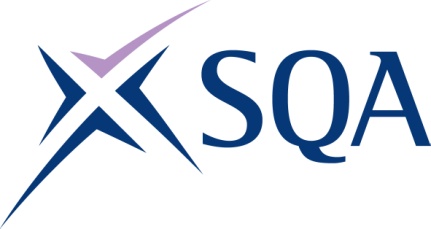 SCQF overall credit:	Minimum 222	Maximum 237Please note the table below shows the SSC identification codes listed alongside the corresponding SQA unit codes. It is important that the SQA unit codes are used in all your recording documentation and when your results are communicated to SQA. GT40 25SVQ in Construction Site Management (Construction): Residential Development at SCQF Level 10				This SVQ comprises Mandatory units: All candidates must complete all 18 units in this groupMandatory units: All candidates must complete all 18 units in this groupMandatory units: All candidates must complete all 18 units in this groupMandatory units: All candidates must complete all 18 units in this groupMandatory units: All candidates must complete all 18 units in this groupSQA codeSSC codeTitleSCQF levelSCQF creditsF3H0 04COSVR210 v3Develop and Maintain Good Working Relationships68J60D 04COSVR713 v2Allocate Work and Monitor People's Performance109J602 04COSVR715 v2Contribute to the Identification of a Work Team88J60E 04COSVR726 v3Establish, Implement and Maintain Organisational Systems for Managing Health, Safety, Welfare and Wellbeing1117J60F 04COSVR727 v2Establish, Control and Monitor Environmental Factors and Sustainability1017J60G 04COSVR728 v4Evaluate and Confirm Work Methods1110J60H 04COSVR729 v2Plan the Preparation of the Site for the Project1116J60J 04COSVR730 v2Monitor Project Activities98J60K 04COSVR731 v2Ensure That Work Activities and Resources Meet Project Work Requirements1116J60L 04COSVR733 v2Organise, Control and Monitor Supplies of Materials88J60M 04COSVR734 v3Identify and Maintain Communication Systems and Organisational Procedures1011J60N 04COSVR735 v2Control Project Progress Against Agreed Quality Standards1011J60P 04COSVR737 v2Control Project Progress Against Agreed Programmes911J60R 04COSVR740 v2Manage Your Personal Development109J607 04COSVR719 v2Provide Customer Services in Construction99J60T 04COSVR736 v2Establish Dimensional Control Criteria910J60Y 04COSVR741 v2Plan and Schedule the Maintenance Activities of Property, Services or Systems 1015J610 04COSVR742 v2Manage Project Handover10122 OPTIONAL UNITS2 OPTIONAL UNITS2 OPTIONAL UNITS2 OPTIONAL UNITS2 OPTIONAL UNITSCandidates must complete 2 units from this group	Candidates must complete 2 units from this group	Candidates must complete 2 units from this group	Candidates must complete 2 units from this group	Candidates must complete 2 units from this group	SQA codeSSC codeTitleSCQF levelSCQF creditsJ601 04COSVR714 v2Enable Learning Opportunities811J608 04COSVR720 v2Plan Activities to Traditional and Heritage Buildings and Structures916J609 04COSVR722 v2Plan Demolition Activities1112J60S 04COSVR732 v3Identify, Allocate and Plan the Deployment and Use of Plant, Equipment or Machinery99J60V 04COSVR738 v2Control Project Quantities and Costs1012J60W 04COSVR739 v2Evaluate Feedback and Make Recommendations108J612 04COSVR756 v1Plan the Installation of Retrofit Works1016J613 04COSVR757 v1Manage Installation, Commissioning and Handover of Retrofit Works1016J60X 04COSVR758 v1Manage the Installation, Maintenance, Monitoring and Removal of Temporary Works1012ADDITIONAL UNITS	(Not mandatory)	ADDITIONAL UNITS	(Not mandatory)	ADDITIONAL UNITS	(Not mandatory)	ADDITIONAL UNITS	(Not mandatory)	ADDITIONAL UNITS	(Not mandatory)	SQA codeSSC codeTitleSCQF levelSCQF creditsJ604 04COSVR716 v2Plan Highways Maintenance and Repair Activities812J603 04COSVR721 v2Supervise Activities to Traditional and Heritage Buildings and Structures 816J60C 04COSVR724 v2Supervise Tunnelling Activities915J611 04COSVR743 v2Plan Tunnelling Activities1015